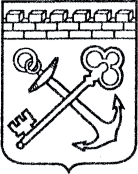 АДМИНИСТРАЦИЯ ЛЕНИНГРАДСКОЙ ОБЛАСТИКОМИТЕТ ПО СОХРАНЕНИЮ КУЛЬТУРНОГО НАСЛЕДИЯЛЕНИНГРАДСКОЙ ОБЛАСТИПРИКАЗ«___»____________20____ г.                                      №___________________                                                                                        Санкт-Петербург  Об утверждении перечня услуг (работ), оказываемых государственными учреждениями, подведомственными комитету по сохранению культурного наследия Ленинградской области В целях обеспечения реализации пункта 3 статьи 1, части 1 статьи 5 и части 1 статьи 6 Федерального закона от 18 июля 2017 года № 178-ФЗ «О внесении изменений в Бюджетный кодекс Российской Федерации и статью 3 Федерального закона «О внесении изменений в Бюджетный кодекс Российской Федерации и признании утратившими силу отдельных положений законодательных актов Российской Федерации», в соответствии с постановлением Правительства Ленинградской области от 22 декабря 2017 года № 597 «Об утверждении Порядка формирования, ведения и утверждения регионального перечня (классификатора) государственных (муниципальных) услуг и работ Ленинградской области и признании утратившими силу отдельных постановлений Правительства Ленинградской области» приказываю:Утвердить перечень услуг (работ), оказываемых государственными учреждениями, подведомственными комитету по сохранению культурного наследия Ленинградской области, согласно приложению к настоящему приказу.Настоящий приказ вступает в силу со дня его официального опубликования и применяется при составлении и исполнении областного бюджета Ленинградской области начиная с бюджета на 2022 год и на плановый период 
2023 и 2024 годов.Контроль за исполнением настоящего приказа оставляю за собой.Заместитель Председателя Правительства Ленинградской области - председатель комитета по сохранению культурного наследия                                                                 В.О. ЦойПриложениек приказу комитета по сохранению  культурного наследия Ленинградской областиот _____________№ ___________Перечень услуг (работ), оказываемых государственными учреждениями, подведомственными комитету по сохранению культурного наследия Ленинградской областиГосударственные работы:Формирование, учет, изучение, обеспечение физического сохранения и безопасности музейных предметов, музейных коллекцийСоздание экспозиций (выставок) музеев, организация выездных выставокОрганизация и проведение культурно-массовых мероприятийВедение Государственного Музейного каталога Музейного фонда Российской ФедерацииОбеспечение сохранности и целостности историко-архитектурного комплекса, исторической среды и ландшафтовВведение в широкий оборот исследовательских и научно-популярных материалов по историко-культурному наследиюГосударственные услуги:1. 	Публичный показ музейных предметов, музейных коллекций